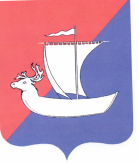 АДМИНИСТРАЦИЯ СЕЛЬСКОГО ПОСЕЛЕНИЯ «ПУСТОЗЕРСКИЙ  СЕЛЬСОВЕТ» ЗАПОЛЯРНОГО РАЙОНА НЕНЕЦКОГО АВТОНОМНОГО ОКРУГАР  А  С  П  О  Р  Я  Ж  Е  Н  И  Еот   31.05.2022    №69- оснс.Оксино    Ненецкого автономного округаОБ  ОТМЕНЕ    РЕЖИМА «ПОВЫШЕННАЯ  ГОТОВНОСТЬ» ПОСЕЛКОВЫХ  ЗВЕНЬЕВ   ОКРУЖНОЙ  ПОДСИСТЕМЫ  РСЧС    НА  ТЕРРИТОРИИ  СЕЛЬСКОГО ПОСЕЛЕНИЯ  «ПУСТОЗЕРСКИЙ  СЕЛЬСОВЕТ» ЗАПОЛЯРНОГО РАЙОНА НЕНЕЦКОГО  АВТОНОМНОГО  ОКРУГАВ связи с  отменой угрозы подтопления территории  села Оксино Сельского поселения «Пустозерский сельсовет» Заполярного района Ненецкого автономного  округа  и  стабильным  снижением  уровня  паводковых  вод:          1. Отменить с 14.00 мск  31.05.2022 года  режим «Повышенная готовность»  для поселковых звеньев окружной подсистемы РСЧС на территории Сельского поселения «Пустозерский сельсовет» Заполярного района  Ненецкого автономного округа.2. Отменить с 14.00 мск  31.05.2022 года  дежурство оперативных дежурных в помещении Администрации Сельского поселения «Пустозерский  сельсовет» Заполярного района Ненецкого автономного округа (по адресу: с.Оксино, д. 9,  Ненецкий автономный округ; телефон  дежурного 36-1-24), круглосуточное дежурство ответственных дежурных по месту их жительства.3. Контроль за исполнением настоящего распоряжения оставляю за собой.Глава  Сельского поселения «Пустозерский сельсовет» ЗР НАО                                                             С.М.Макарова